At sprede musikglæde gennem instrumentalundervisning, dans, sang, bevægelse og legende musikteori.Erfaren og Nysgerrig cellist/lærer med alsidig baggrund som danse og sanger samt hørelæreunderviser.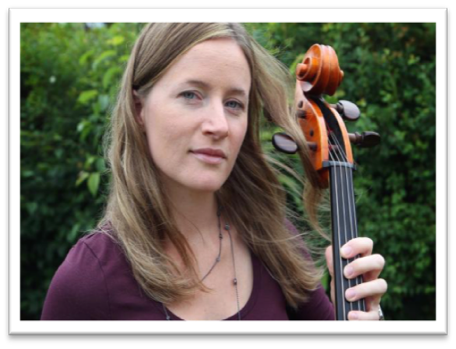 cellolærer/SSB-lærer/danselærer • Aalborg kulturskole, Hjørring Musiske skole, rebild Kulturskole og Mariagerfjord Kulturskole • 2013-nuSuzuki-uddannet cellolærer med fokus på god start på et instrument. Almen musikforståelse og brug af kroppen som danser eller i kreativ medskabelse. Legende musikteori og Music mind games som støtte. Sparring i børnehaver for pædagogisk personale i projektet #musikalsk leg og læring; Aalborg.Danser og cellist •Tradish  • 2014-nuMedlem af det irske folkemusikband ”Tradish” (Tradish.dk)  med optræden i landets kulturhuse og scener. Senest; Skolekoncert turne’ september 2023 gennem ”Levende Musik i Skolen” ( lms.dk)Solitklassen på cello • 12. juni 2012 • Syddansk MusikkonservatoriumDebutkoncert i Odense, præ-debut i Esbjerg og på Frederiksberg. Diplomuddannet cellist fra Det Kgl. Danske Musikkonservatorium 2010. • Hørelærepædagogisk efteruddannelseskursus• Syddansk Musikkonservatorium 2014,Music Mind Games Unit 1 og Unit  2. Suzuki cellolærer level 1 eksamen juni 2023.i gang med Suzuki level 2, eksamen planlagt Juni 2025.